Akademia Rzemiosła i Przedsiębiorczości przy Politechnice Opolskiej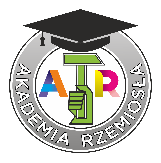 Publiczne Technikum w Opoluul. Luboszycka 9,  45-036 Opole, tel. 532518475, 77 4007872www.akademiarzemiosla.opole.pl     rekrutacja@akademiarzemiosla.opole.plOpole, dnia ……………………….……………..WNIOSEK O PRZYJĘCIE DO KLASY PIERWSZEJZwracam się z prośbą o przyjęcie mojego dziecka ……………………………………………………………………………………………………………….do klasy pierwszej Publicznego Technikum w Opolu  w roku szkolnym 2020/2021Proszę  wniosek wypełnić elektronicznie i wydrukowaćPodpisując niniejszy wniosek, oświadczam, że podane dane są zgodne z prawdą. Jestem świadomy/a odpowiedzialności karnej za oświadczenie nieprawdy, zgodnie z art. 233 Ustawy z dnia 6 czerwca 1997r. Kodeks Karny (Dz. U. 1997r., Nr 88, poz. 553 z późn. zm.)Wyrażam zgodę na przetwarzanie powyższych danych osobowych w celach postępowania rekrutacyjnego oraz na umieszczenie powyższych danych w dokumentacji szkolnej, zgodnie z Ustawą z dnia 10 maja 2018 r. o ochronie danych osobowych (Dz.U. 2018 poz. 1000.)Do wniosku dołączam następujące oświadczenia, dokumenty informujące o spełnianiu kryteriów rekrutacyjnych:…………………………………………………………………………………………………………………………………………………………………………………………………………………………………………………………………………..…………………………………………………………………………………………………………………………………………………………………………………………………………………………………………………………………………..Podpis rodzica/prawnego opiekuna  ……………………………..……………………1 art. 25, art. 26 Kodeksu Cywilnego  Rozdział II Miejsce zamieszkaniaArt. 25Miejscem zamieszkania osoby fizycznej jest miejscowość, w której osoba ta przebywa  z zamiarem stałego pobytuArt. 26§ 1. Miejscem zamieszkania dziecka pozostającego pod władzą rodzicielską jest miejsce zamieszkania rodziców albo tego z rodziców, któremu wyłącznie przysługuje władza rodzicielska lub któremu zostało powierzone wykonywanie władzy rodzicielskiej.§ 2. Jeżeli władza rodzicielska przysługuje na równi obojgu rodzicom mającym osobne miejsce zamieszkania, miejsce zamieszkania dziecka jest u tego z rodziców, u którego dziecko stale przebywa. Jeżeli dziecko nie przebywa stale u żadnego z rodziców, jego miejsce zamieszkania określa sąd opiekuńczy.Technik informatyk  1ATechnik logistyk 1BTechnik usług fryzjerskich  1CImię / imionaImię / imionaImię / imionaImię / imionaImię / imionaNazwiskoNazwiskoNazwiskoNazwiskoNazwiskoNazwiskoNazwiskoNazwiskoNazwiskoNazwiskoNazwiskoNazwiskoNazwiskoNazwiskoNazwiskoNazwiskoNazwiskoNazwiskoNazwiskoNazwiskoData urodzenia (RRRR-MM-DD)Data urodzenia (RRRR-MM-DD)Data urodzenia (RRRR-MM-DD)Miejsce urodzenia Miejsce urodzenia Miejsce urodzenia Miejsce urodzenia Miejsce urodzenia Miejsce urodzenia Miejsce urodzenia Miejsce urodzenia Miejsce urodzenia Miejsce urodzenia PESEL kandydataPESEL kandydataPESEL kandydataPESEL kandydataPESEL kandydataPESEL kandydataPESEL kandydataPESEL kandydataPESEL kandydataPESEL kandydataPESEL kandydataPESEL kandydataInny dokument potwierdzający tożsamość (seria i nr paszportu) – wypełnić w przypadku braku PESELInny dokument potwierdzający tożsamość (seria i nr paszportu) – wypełnić w przypadku braku PESELInny dokument potwierdzający tożsamość (seria i nr paszportu) – wypełnić w przypadku braku PESELInny dokument potwierdzający tożsamość (seria i nr paszportu) – wypełnić w przypadku braku PESELInny dokument potwierdzający tożsamość (seria i nr paszportu) – wypełnić w przypadku braku PESELInny dokument potwierdzający tożsamość (seria i nr paszportu) – wypełnić w przypadku braku PESELInny dokument potwierdzający tożsamość (seria i nr paszportu) – wypełnić w przypadku braku PESELInny dokument potwierdzający tożsamość (seria i nr paszportu) – wypełnić w przypadku braku PESELInny dokument potwierdzający tożsamość (seria i nr paszportu) – wypełnić w przypadku braku PESELImiona i nazwiska rodziców / prawnych opiekunów KandydataImiona i nazwiska rodziców / prawnych opiekunów KandydataImiona i nazwiska rodziców / prawnych opiekunów KandydataImiona i nazwiska rodziców / prawnych opiekunów KandydataImiona i nazwiska rodziców / prawnych opiekunów KandydataImiona i nazwiska rodziców / prawnych opiekunów KandydataImiona i nazwiska rodziców / prawnych opiekunów KandydataImiona i nazwiska rodziców / prawnych opiekunów KandydataImiona i nazwiska rodziców / prawnych opiekunów KandydataImiona i nazwiska rodziców / prawnych opiekunów KandydataImiona i nazwiska rodziców / prawnych opiekunów KandydataImiona i nazwiska rodziców / prawnych opiekunów KandydataImiona i nazwiska rodziców / prawnych opiekunów KandydataImiona i nazwiska rodziców / prawnych opiekunów KandydataImiona i nazwiska rodziców / prawnych opiekunów KandydataImiona i nazwiska rodziców / prawnych opiekunów KandydataImiona i nazwiska rodziców / prawnych opiekunów KandydataImiona i nazwiska rodziców / prawnych opiekunów KandydataImiona i nazwiska rodziców / prawnych opiekunów KandydataImiona i nazwiska rodziców / prawnych opiekunów KandydataImiona i nazwiska rodziców / prawnych opiekunów KandydataImiona i nazwiska rodziców / prawnych opiekunów KandydataImiona i nazwiska rodziców / prawnych opiekunów KandydataImiona i nazwiska rodziców / prawnych opiekunów KandydataImiona i nazwiska rodziców / prawnych opiekunów KandydataMatkaOjciecOjciecOjciecAdres zamieszkania rodziców i kandydata1Adres zamieszkania rodziców i kandydata1Adres zamieszkania rodziców i kandydata1Adres zamieszkania rodziców i kandydata1Adres zamieszkania rodziców i kandydata1Adres zamieszkania rodziców i kandydata1Adres zamieszkania rodziców i kandydata1Adres zamieszkania rodziców i kandydata1Adres zamieszkania rodziców i kandydata1Adres zamieszkania rodziców i kandydata1Adres zamieszkania rodziców i kandydata1Adres zamieszkania rodziców i kandydata1Adres zamieszkania rodziców i kandydata1Adres zamieszkania rodziców i kandydata1Adres zamieszkania rodziców i kandydata1Adres zamieszkania rodziców i kandydata1Adres zamieszkania rodziców i kandydata1Adres zamieszkania rodziców i kandydata1Adres zamieszkania rodziców i kandydata1Adres zamieszkania rodziców i kandydata1Adres zamieszkania rodziców i kandydata1Adres zamieszkania rodziców i kandydata1Adres zamieszkania rodziców i kandydata1Adres zamieszkania rodziców i kandydata1Adres zamieszkania rodziców i kandydata1UlicaUlicaNr domuNr domuNr domuNr domuMiejscowośćMiejscowośćKod pocztowyKod pocztowyPocztaPocztaPocztaPocztaGminaGminaTelefony kontaktowerodziców/prawnych opiekunówTelefony kontaktowerodziców/prawnych opiekunówTelefony kontaktowerodziców/prawnych opiekunówTelefony kontaktowerodziców/prawnych opiekunówMatkaMatkaMatkaTelefony kontaktowerodziców/prawnych opiekunówTelefony kontaktowerodziców/prawnych opiekunówTelefony kontaktowerodziców/prawnych opiekunówTelefony kontaktowerodziców/prawnych opiekunówOjciecOjciecOjciecAdresy e-mail rodziców/prawnych opiekunówAdresy e-mail rodziców/prawnych opiekunówAdresy e-mail rodziców/prawnych opiekunówAdresy e-mail rodziców/prawnych opiekunówMatkaMatkaMatkaAdresy e-mail rodziców/prawnych opiekunówAdresy e-mail rodziców/prawnych opiekunówAdresy e-mail rodziców/prawnych opiekunówAdresy e-mail rodziców/prawnych opiekunówOjciecOjciecOjciecWybrane szkoły ponadgimnazjalne w kolejności od najbardziej do najmniej preferowanejWybrane szkoły ponadgimnazjalne w kolejności od najbardziej do najmniej preferowanejWybrane szkoły ponadgimnazjalne w kolejności od najbardziej do najmniej preferowanejWybrane szkoły ponadgimnazjalne w kolejności od najbardziej do najmniej preferowanej111Wybrane szkoły ponadgimnazjalne w kolejności od najbardziej do najmniej preferowanejWybrane szkoły ponadgimnazjalne w kolejności od najbardziej do najmniej preferowanejWybrane szkoły ponadgimnazjalne w kolejności od najbardziej do najmniej preferowanejWybrane szkoły ponadgimnazjalne w kolejności od najbardziej do najmniej preferowanej222Wybrane szkoły ponadgimnazjalne w kolejności od najbardziej do najmniej preferowanejWybrane szkoły ponadgimnazjalne w kolejności od najbardziej do najmniej preferowanejWybrane szkoły ponadgimnazjalne w kolejności od najbardziej do najmniej preferowanejWybrane szkoły ponadgimnazjalne w kolejności od najbardziej do najmniej preferowanej333